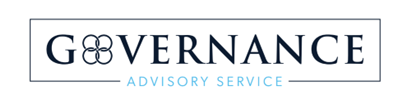 CONFLICT OF INTEREST (STAFF) GUIDELINEOverview Refer to the Conflict of Interest (Staff) Policy template for the overview.This Guideline has been developed to support the Conflict of Interest (Staff) Policy template, where a council determines a Guideline is more appropriate.Template is based on endorsed Conflict of Interest (Staff) Policy template by JRG on 6 September 2023.TEMPLATEIt is acknowledged that Councils will format to their own inhouse style guide when converting this template into their Policy or Document Management FrameworkCONFLICTS OF INTEREST (STAFF) GUIDLINEPurposeThis guideline is to assist all employees (including contract, temporary and labour hire) in identifying and managing conflicts of interest to support ethical decision making and Council’s commitment to conducting business and delivering services with integrity, transparency and in an impartial manner.What is a conflict of interest?A conflict of interest occurs when your (or that of your close relatives) private interests interfere, appear to and/or are perceived to interfere, with your decision making and duty to put the public interest first.Individuals make up the organisation and, regardless of their level, each person has a responsibility to follow organisational policy, procedural and guideline requirements established to manage conflicts of interest. Employees and managers alike are also responsible for monitoring their own interests and the possibility that such interests may conflict with their public duty. As an Individual public official, you must: be aware of potential conflicts of interest that might affect them avoid where possible any obvious conflicts that they encounter promptly identify and disclose any actual or potential conflicts of interest that might affect (or might be perceived to affect) the proper performance of your work.There are three types of conflicts:Everyone’s responsibilityIt is a requirement that everyone is aware of, and manages, their conflicts of interests (Local Government Act 2009 & Council’s Staff Code of Conduct).  Intentional non-compliance may result in disciplinary action being taken in accordance with Council’s policies and procedures.Chief Executive OfficerThe Chief Executive Officer, or delegate, must:maintain a register of disclosed conflicts for Council employees; ensure policy, procedures and guidelines are enforced;provide training and awareness for employees on conflict of interest issues; andarrange investigations of possible conflicts of interest. All levels of Management (including supervisors)Managers and supervisors have a role as organisational leaders in implementing and giving effect to the policies developed by the organisation on a day-to-day basis. They are also in a position to demonstrate how conflicts of interest protocols should operate by setting an example when their own conflicts arise.All EmployeesEmployees are responsible for adhering to the requirements of this Guideline and supporting procedure, being aware and assessing their own conflicts of interest, promptly identifying and disclosing conflicts of interest and managing declared conflicts of interest.Recordkeeping Conflict of Interest are to be made on Staff Conflict of Interest Form, see Reference Documents below.All reported conflicts of interest must be recorded in the Conflict-of-Interest Register maintained by <position/branch> and stored according to Council’s records management policy and procedures. References & ResourcesEndorsed by the CEO/ELT on <date>, minute number <xxxx><name>Chief Executive OfficerCHECKLIST - IDENTIFYING A CONFLICT OF INTEREST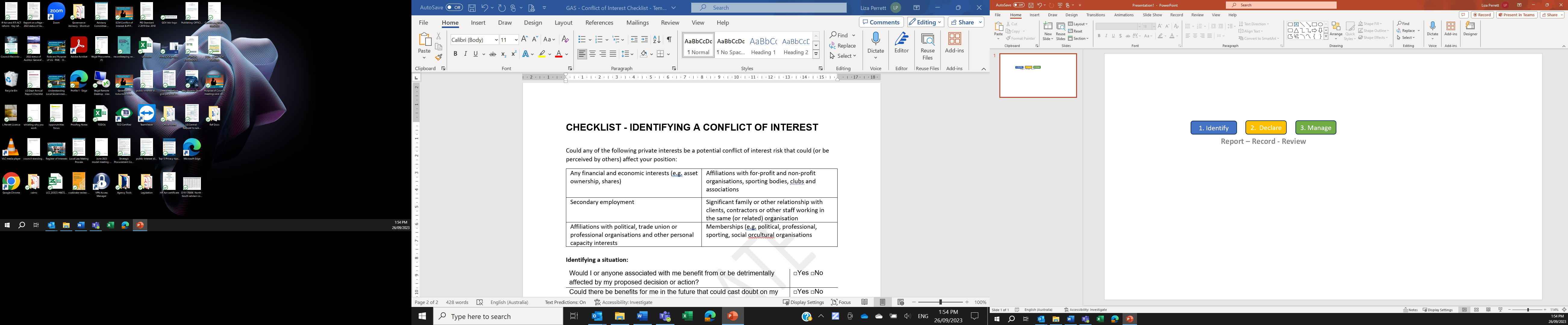 Could any of the following private interests be a potential conflict of interest risk that could (or be perceived by others) affect your position:Identifying a situation:Please refer to your manager for further assistance, or contact Governance to discuss any areas of concern or perceived conflicts of interest.TERMDEFINITIONActualinvolves a direct conflict between a person/employee’s current duties and responsibilities and their existing private interestPerceived where it could be perceived, or appears, that a person/employee’s private interests could improperly influence the performance of their public duties – whether or not this is in fact the casePotentialarises where a person/employee has private interests that could interfere with their official duties in the future.Doc ReferenceDocument NameCode of Conduct (Staff)Conflict of Interest (Staff) FormConflict of Interest (Staff) Awareness moduleDisciplinary ProcedureAny financial and economic interests (e.g. asset ownership, shares)Affiliations with for-profit and non-profit organisations, sporting bodies, clubs and associations Secondary employmentSignificant family or other relationship with clients, contractors or other staff working in the same (or related) organisationAffiliations with political, trade union or professional organisations and other personal capacity interestsMemberships (e.g. political, professional, sporting, social or cultural organisationsWould I or anyone associated with me benefit from or be detrimentally affected by my proposed decision or action? □Yes □No Could there be benefits for me in the future that could cast doubt on my objectivity? □Yes □No Do I have a current or previous personal, professional or financial relationship or association of any significance with an interested party? □Yes □No Would my reputation or that of a relative, friend or associate stand to be enhanced or damaged because of the proposed decision or action? □Yes □No Do I or a relative, friend or associate of theirs stand to gain or lose financially in some covert or unexpected way? □Yes □No Do I hold any personal or professional views or biases that may lead others to reasonably conclude that I am not an appropriate person to deal with the matter? □Yes □No Have I contributed in a private capacity in any way to the matter that Council is dealing with? □Yes □No Have I made any promises or commitments in relation to the matter? □Yes □No Have I received a benefit or hospitality from someone who stands to gain or lose from my proposed decision or action? □Yes □No Could this situation have an influence on any future employment opportunities outside my current official duties? □Yes □No Could there be any other benefits or factors that could cast doubts on my objectivity? □Yes □No Do I still have any doubts about my proposed decision or action? □Yes □No 